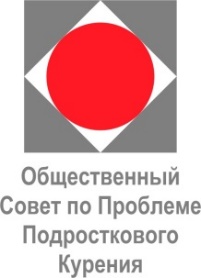 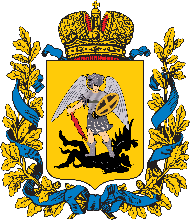 Уважаемые коллеги!Приглашаем Вас и сотрудников Вашего предприятия торговли принять участие в вебинаре «Запрет на продажу табачной и никотинсодержащей продукции несовершеннолетним: эффективное соблюдение без конфликтов и штрафов», который состоится 29 июля 2021г., в 11.00 (по московскому времени). В 2020 году произошли изменения в законодательстве, регулирующем продажу табачной и никотиносодержащей продукции. Многократно повышены штрафы за продажу табачной и никотинсодержащей продукции несовершеннолетним, максимальная сумма штрафа составляет 300 000 руб.   Участились проверки торговых точек. Покупатели не всегда готовы подтверждать совершеннолетие показом документа, а определить возраст визуально зачастую невозможно. Эти и другие актуальные вопросы мы обсудим на вебинаре, в содержание которого включена вся необходимая информация и рекомендации для эффективного исполнения законодательного запрета на продажу табачной, никотинсодержащей и алкогольной продукции несовершеннолетним.К участию в вебинаре приглашаются: продавцы, продавцы-кассиры, администраторы, управляющие, предприниматели и директора предприятий торговли, реализующих табачную, никотинсодержащую и алкогольную продукцию. Проект некоммерческий, участие в вебинаре бесплатное.  В программу вебинара включены следующие темы:Законодательстве, регулирующее продажу табачной и никотинсодержащей продукции, а также электронных курительных изделий. Размеры штрафов.Как определить возраст покупателя.   Как без конфликта отказать в продаже в том случае, если нет документа, подтверждающего совершеннолетие.Кто и как может проводить проверки соблюдения запрета, на продажу табачной, никотинсодержащей и алкогольной продукции лицам до 18 лет. Как избежать незаконных штрафов.Что делать если взрослый покупатель приобретает табачную, никотинсодержащую или алкогольную продукцию по просьбе несовершеннолетнего покупателя. Нелегальная табачная продукция – риски и ответственность.5 причин соблюдать законодательный запрет на продажу табачной, никотинсодержащей и алкогольной продукции несовершеннолетним.Методы стимулирования соблюдения продавцами исполнения запрета на продажу продукции, запрещенной до 18 лет.Вебинар для представителей предприятий торговли состоится 29 июля 2021 г., в 11.00 (по МСК) в онлайн формате.Регистрация по ссылке: http://youth-non-smoking.ru/vebinar-retail-290721 ВАЖНО проверить электронную почту перед началом вебинара! На указанный адрес будет отправлена инструкция и ссылка для участия в вебинаре.Вебинар проводит МОО «Общественный Совет по проблеме подросткового курения» совместно с Правительством Архангельской области и Администрацией города Архангельска.Все участники вебинара получат информационные материалы. Дополнительные вопросы Вы можете задать по телефону или по почте: +7-911-705-97-58, sovet@osppk.spb.ru